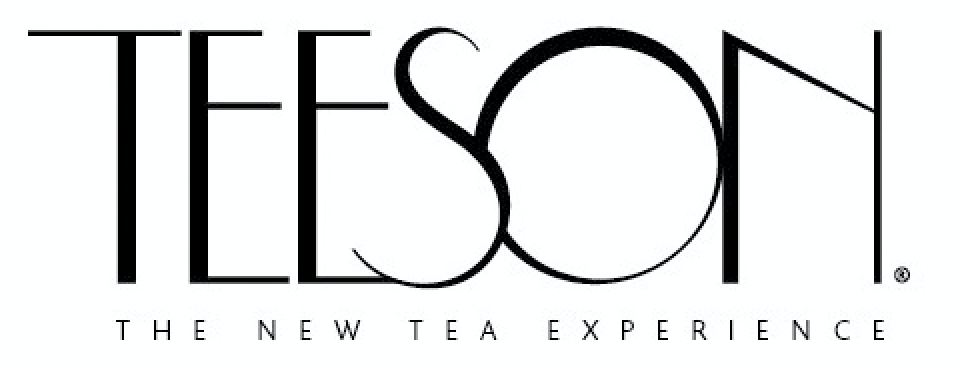 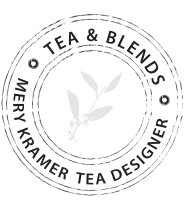 BOX MEDIUM CON 3 LATAS BLACK & WHITE · Blends de Té de OFERTA ·BOX CON 6 PACKS “DE LUXE” DEGUSTACIÓN· Selección de Tés de Navidad ·Y siempre puedes armar tu propio REGALO Eligiendo tus Tés & Blends predilectos Combinados con los Accesoriosque más te gusten! 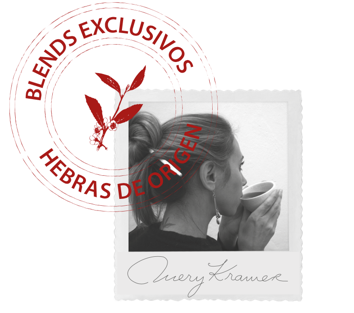 